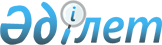 О внесении изменений в решение Уилского районного маслихата от 6 января 2020 года № 367 "Об утверждении бюджета Уилского сельского округа на 2020-2022 годы"
					
			С истёкшим сроком
			
			
		
					Решение Уилского районного маслихата Актюбинской области от 13 ноября 2020 года № 454. Зарегистрировано Департаментом юстиции Актюбинской области 20 ноября 2020 года № 7686. Прекращено действие в связи с истечением срока
      В соответствии со статьей 109-1 Бюджетного кодекса Республики Казахстан от 4 декабря 2008 года, статьей 6 Закона Республики Казахстан от 23 января 2001 года "О местном государственном управлении и самоуправлении в Республике Казахстан", Уилский районный маслихат РЕШИЛ:
      1. Внести в решение Уилского районного маслихата от 6 января 2020 года № 367 "Об утверждении бюджета Уилского сельского округа на 2020-2022 годы" (зарегистрированное в Реестре государственной регистрации нормативных правовых актов № 6655, опубликованное 15 января 2020 года в эталонном контрольном банке нормативных правовых актов Республики Казахстан в электронном виде) следующие изменения:
      в пункте 1:
      в подпункте 1):
      доходы – цифры "555 821" заменить цифрами "595 801";
      в том числе:
      налоговые поступления – цифры "10 472" заменить цифрами "11 026";
      неналоговые поступления – цифры "1 245" заменить цифрами "691";
      поступления трансфертов – цифры "544 104" заменить цифрами "584 084";
      в подпункте 2):
      затраты – цифры "590 075,7" заменить цифрами "629 077,9";
      в подпункте 5):
      дефицит бюджета (профицит) – цифры "-4 473,7" заменить цифрами "-33 276,9";
      в подпункте 6):
      финансирование дефицита бюджета (использование профицита) – цифры "4 473,7" заменить цифрами "33 276,9";
      в пункте 6-1:
      цифры "29 781" заменить цифрами "28 803,2".
      2. Приложение 1 указанного решения изложить в новой редакции согласно приложению к настоящему решению.
      3. Государственному учреждению "Аппарат Уилского районного маслихата" в установленном законодательством порядке обеспечить государственную регистрацию настоящего решения в Департаменте юстиции Актюбинской области.
      4. Настоящее решение вводится в действие с 1 января 2020 года. Бюджет Уилского сельского округа на 2020 год 
					© 2012. РГП на ПХВ «Институт законодательства и правовой информации Республики Казахстан» Министерства юстиции Республики Казахстан
				
      Председатель сессии Уилского 
районного маслихата 

Б. Жумырбаев

      Секретарь Уилского 
районного маслихата 

Е. Жиеналин
Приложение к решению Уилского районного маслихата от 13 ноября 2020 года № 454Приложение 1 к решению Уилского районного маслихата от 6 января 2020 года № 367
категория
категория
категория
категория
сумма 
(тысяч тенге)
класс
класс
класс
сумма 
(тысяч тенге)
подкласс
подкласс
сумма 
(тысяч тенге)
Наименование
сумма 
(тысяч тенге)
1. Доходы
595801
1
Налоговые поступления
11026
01
Подоходный налог
1934
2
Индивидуальный подоходный налог
1934
04
Налоги на собственность
9092
1
Налоги на имущество
272
3
Земельный налог
565
4
Налог на транспортные средства
8255
2
Неналоговые поступления
691
01
Доходы от государственной собственности
656
5
Доходы от аренды имущества, находящегося в государственной собственности
656
06
Прочие неналоговые поступления
35
1
Прочие неналоговые поступления
35
4
Поступления трансфертов
584084
02
Трансферты из вышестоящих органов государственного управления
584084
3
Трансферты из районного (города областного значения) бюджета
584084
функциональная группа
функциональная группа
функциональная группа
функциональная группа
функциональная группа
сумма 
(тысяч тенге)
функциональная подгруппа
функциональная подгруппа
функциональная подгруппа
функциональная подгруппа
сумма 
(тысяч тенге)
администратор бюджетных программ
администратор бюджетных программ
администратор бюджетных программ
сумма 
(тысяч тенге)
программа
программа
сумма 
(тысяч тенге)
Наименование
сумма 
(тысяч тенге)
ІІ. Затраты
629077,9
01
Государственные услуги общего характера
56126,7
1
Представительные, исполнительные и другие органы, выполняющие общие функции государственного управления
56126,7
124
Аппарат акима города районного значения, села, поселка, сельского округа
56126,7
001
Услуги по обеспечению деятельности акима города районного значения, села, поселка, сельского округа
44426,7
022
Капитальные расходы государственного органа
5000
032
Капитальные расходы подведомственных государственных учреждений и организаций
6700
04
Образование
199839
1
Дошкольное воспитание и обучение
199839
124
Аппарат акима города районного значения, села, поселка, сельского округа
199839
004
Дошкольное воспитание и обучение и организация медицинского обслуживания в организациях дошкольного воспитания и обучения
173919
041
Реализация государственного образовательного заказа в дошкольных организациях образования
25920
07
Жилищно-коммунальное хозяйство
74783,7
3
Благоустройство населенных пунктов
74783,7
124
Аппарат акима города районного значения, села, поселка, сельского округа
74783,7
008
Освещение улиц в населенных пунктах
12448
009
Обеспечение санитарии населенных пунктов
995
010
Содержание мест захоронений и погребение безродных
100
011
Благоустройство и озеленение населенных пунктов
61240,7
12
Транспорт и коммуникации 
61441,9
1
Автомобильный транспорт 
61441,9
124
Аппарат акима города районного значения, села, поселка, сельского округа 
61441,9
013
Обеспечение функционирования автомобильных дорог в городах районного значения, поселках, селах, сельских округах
32168,7
045
Капитальный и средний ремонт автомобильных дорог в городах районного значения, селах, поселках, сельских округах
29273,2
13
Прочие
236886,6
9
Прочие
236886,6
124
Аппарат акима города районного значения, села, поселка, сельского округа
236886,6
057
Реализация мероприятий по социальной и инженерной инфраструктуре в сельских населенных пунктах в рамках проекта "Ауыл - Ел бесігі"
236886,6
15
Трансферты
0
1
Трансферты
0
124
Аппарат акима города районного значения, села, поселка, сельского округа
0
V. Дефицит бюджета(профицит)
-33276,9
VI. Финансирование дефицита бюджета(использование профицита)
33276,9
7
Поступление займов
28803,2
01
Внутренние государственные займы
28803,2
2
2
Займы, получаемые местным исполнительным органом района (города областного значения)
28803,2
8
Используемые остатки бюджетных средств
4473,7
01
Остатки бюджетных средств
4473,7
1
1
Свободные остатки бюджетных средств 
4473,7